Erasmus+ Programme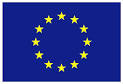 Inter-institutional agreement 2018/2019-2020/2021between programme countriesThe institutions named below agree to cooperate for the exchange of students and/or staff in the context of the Erasmus+ programme. They commit to respect the quality requirements of the Erasmus Charter for Higher Education in all aspects related to the organisation and management of the mobility, in particular the recognition of the credits awarded to students by the partner institution.A.	Information about higher education institutionsB.	Mobility numbers per academic yearFor agreements signed for more than one academic year: The partners commit to amend the table below in case of changes in the mobility data by no later than the end of January in the preceding academic year.[Optional: study cycle.]C.	Recommended language skillsThe sending institution, following agreement with the receiving institution, is responsible for providing support to its nominated candidates so that they can have the recommended language skills at the start of the study or teaching period:For more details on the language of instruction recommendations, see the course catalogue of each institution [Links provided on the first page].D.	Additional requirementsInformation on infrastructure to welcome students and staff with disabilities:CZ HRADEC01: We make an effort to improve wheelchair accessibility in our facilities. There is a special access to our websites designed for the visually impaired. Some publications of the university library are specially converted to the format legible for people with residual vision. We also have the counselling centre Augustin which provides help to people with special needs to integrate.E.	Calendar1.	Applications/information on nominated students must reach the receiving institution by:2.	The receiving institution will send its decision within [4] weeks.3.	A Transcript of Records will be issued by the receiving institution no later than [4] weeks after the assessment period has finished at the receiving HEI.4.	Termination of the agreement: No special regulations. However, in the event of unilateral termination, a notice of at least one academic year should be given. This means that a unilateral decision to discontinue the exchanges notified to the other party by 1 September 20XX will only take effect as of 1 September 20XX+1. Neither the European Commission nor the National Agencies can be held responsible in case of a conflict.F.	Information1.	Grading systems of the institutions[It is recommended that receiving institutions provide the statistical distribution of grades according to the descriptions in the ECTS users’ guide. A link to a webpage can be enough. The table will facilitate the interpretation of each grade awarded to students and will facilitate the credit transfer by the sending institution.]HU SZEGED01: http://www.u-szeged.hu/erasmus/grading-systemCZ HRADEC01: www.uhk.cz/en-GB/UHK/Uredni-deska/Uredni-deska-univerzity.aspx (Full Text of the Study and Examination Regulations of the University of Hradec Králové 2015 (Article 14))The ECTS grading scale is used to assess studies with letters A, B, C, D, E, F representing the achieved score, where the letter “A” represents the best exam outcome, “F” means, that the student have failed the exam.Mutual comparison of the ECTS classification with verbal and numerical classifications in the environment UHK as follows:In recognition of parts of studies or study subjects a verbal expression "recognized" may be used instead of the grading scale.2.	VisaThe sending and receiving institutions will provide assistance, when required, in securing visas for incoming and outbound mobile participants, according to the requirements of the Erasmus Charter for Higher Education.Information and assistance can be provided by the following contact points and information sources:3.	InsuranceThe sending and receiving institutions will provide assistance in obtaining insurance for incoming and outbound mobile participants, according to the requirements of the Erasmus Charter for Higher Education.The receiving institution will inform mobile participants of cases in which insurance cover is not automatically provided. Information and assistance can be provided by the following contact points and information sources:4.	HousingThe receiving institution will guide incoming mobile participants in finding accommodation, according to the requirements of the Erasmus Charter for Higher Education.Information and assistance can be provided by the following persons and information sources:G.	Signatures of the institutions (legal representatives)Name of the institution(and department, where relevant)University of SzegedH-6720  Szeged Dugonics tér (Magyarország)Department of Social Work and Social PolicyErasmus codeHU SZEGED01Contact details(email, phone)International OfficexxHead of International Mobility Centre, Institutional ERASMUS+ Programme CoordinatorTel.: xxe-mail:xxERASMUS coordinator (Department of Social Work and Social Policy)xx assistant lecturertel.: xxemail:xxWebsite(eg. of the course catalogue)http://www.etszk.u-szeged.hu/english/about-the-social-work/about-the-social-workhttp://www2.u-szeged.hu/kulugy/english/ Name of the institution(and department, where relevant)University of Hradec KrálovéRokitanského 62, 500 03 Hradec Králové 3, Czech RepublicErasmus codeCZ HRADEC01Contact details(email, phone)Erasmus Institutional CoordinatorMgr. Karel Kouba, Ph.D., M.A.tel.: +420 493 332 512; email: karel.kouba@uhk.czInternational Office – agreementsxxxtel.: +xxx; email:xxxDepartmental International Office – Philosophical Facultyxxx x Website(eg. of the course catalogue)www.uhk.cz/UHK?lang=en-GBwww.uhk.cz/en-GB/UHK-international-students/Erasmuscourse catalogue: www.uhk.cz/FF-international-students/ErasmusStudent Mobility for StudiesStudent Mobility for StudiesStudent Mobility for StudiesStudent Mobility for StudiesStudent Mobility for StudiesStudent Mobility for StudiesStudent Mobility for StudiesFROM[Erasmus code of the sending institution]TO[Erasmus code of the receiving institution]Subject area code[ISCED]Subject area nameStudy cycle[short cycle, 1st, 2nd or 3rd]Number of studentsNumber of months[total number]HU SZEGED01CZ HRADEC01923Social work and counselling1st, 2nd210CZ HRADEC01HU SZEGED01923Social work and counselling1st, 2nd210Staff Mobility for TeachingStaff Mobility for TeachingStaff Mobility for TeachingStaff Mobility for TeachingStaff Mobility for TeachingStaff Mobility for TeachingFROM[Erasmus code of the sending institution]TO[Erasmus code of the receiving institution]Subject area code[ISCED]Subject area nameNumber of teachersNumber of days[total number]HU SZEGED01CZ HRADEC01923Social work and counselling210CZ HRADEC01HU SZEGED01923Social work and counselling210Receiving institution[Erasmus code]Optional: Subject areaLanguage
of instruction 1Language
of instruction 2Recommended language of instruction levelRecommended language of instruction levelReceiving institution[Erasmus code]Optional: Subject areaLanguage
of instruction 1Language
of instruction 2Student Mobility for Studies[Minimum recommended level: B1]Staff Mobility for Teaching[Minimum recommended level: B2]HU SZEGED01EnglishB2B2CZ HRADEC01EnglishB1B2Receiving institution[Erasmus code]Autumn term[month]Spring term[month]HU SZEGED0130 June31 OctoberCZ HRADEC0130 June1 DecemberECTS classificationverbal and numerical classificationAexcellent (1)B(1,5)Cvery good (2)D(2,5)Esatisfactory (3)Ffailed (4)Institution[Erasmus code]Contact details(email, phone)Website for informationHU SZEGED01http://konzuliszolgalat.kormany.hu/enCZ HRADEC01xxxtel.: xxxhttp://www.mvcr.cz/mvcren/article/information-for-schools-and-students.aspx?q=Y2hudW09NQ%3d%3dInstitution[Erasmus code]Contact details(email, phone)Website for informationHU SZEGED01http://www.u-szeged.hu/erasmus/student-guideCZ HRADEC01xxxtel.: xxxStudents from non-EU member states: http://www.mvcr.cz/mvcren/article/travel-medical-insurance-during-a-stay-longer-than-90-days.aspxInstitution[Erasmus code]Contact details(email, phone)Website for informationHU SZEGED01http://www.u-szeged.hu/erasmus/student-guideCZ HRADEC01xxxxxxtel.: xxxwww.uhk.cz/UHK-international-students/Information-for-Incoming-Students/AccommodationInstitution[Erasmus code]Name, functionDateSignatureHU SZEGED01Departmental Co-ordinator 
Tamás SántaInstitutional Co-ordinator
Gabriella Balog Molnár 23.5.2018CZ HRADEC01Mgr. Karel Kouba, Ph.D., M.A.Erasmus Institutional Coordinator4.6.2018